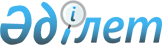 Қазақстан Республикасы Үкiметiнiң 1998 жылғы 29 қазандағы N 1108 қаулысына өзгерiстер енгiзу туралыҚазақстан Республикасы Үкіметінің 2005 жылғы 11 маусымдағы N 581 Қаулысы

      Қазақстан Республикасының Үкiметi  ҚАУЛЫ ЕТЕДI: 

      1. "Қазақстан Республикасының Орталық сайлау комиссиясы аппаратының штат саны туралы" Қазақстан Республикасы Үкiметiнiң 1998 жылғы 29 қазандағы N 1108 қаулысына мынадай өзгерiстер енгiзiлсiн: 

      кiрiспедегi "Қазақстан Республикасындағы сайлау туралы" Қазақстан Республикасы Президентiнің 1995 жылғы 28 қыркүйектегi N 2464 Заң күші бар  Жарлығының  11-бабына және" деген сөздер алынып тасталсын;       

      1-тармақтағы "39" деген сандар "44" деген сандармен ауыстырылсын. 

      2. Осы қаулы 2005 жылғы 1 шiлдеден бастап қолданысқа енгiзiледi.        Қазақстан Республикасының 

      Премьер-Министрі 
					© 2012. Қазақстан Республикасы Әділет министрлігінің «Қазақстан Республикасының Заңнама және құқықтық ақпарат институты» ШЖҚ РМК
				